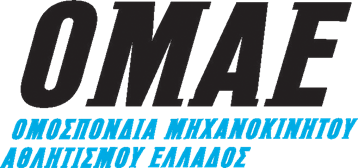 ΣΥΜΠΛΗΡΩΜΑΤΙΚΟΣ KANONIΣMOΣΕΠΙΤΡΟΠΗ ΑΓΩΝΩΝ  (ΕΠ.Α.)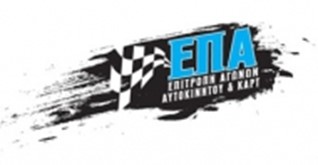 ΠPOΓPAMMAΓPAMMATEIA TOY AΓΩNAH Γραμματεία του Αγώνα θα λειτουργεί … (πρέπει να αναφερθούν οι μέρες, οι ώρες και ο τόπος που θα λειτουργεί)Oι Αγωνιζόμενοι πρέπει να βρίσκονται σε συνεχή επαφή με τη Γραμματεία του αγώνα για να παραλαμβάνουν τα Δελτία ΠληροφοριώνEΠIΣHMOΣ ΠINAKAΣ ANAKOINΩΣEΩNNα αναφέρετε τις ημερομηνίες και τα σημεία που θα βρίσκεται εγκατεστημένος ο Επίσημος Πίνακας Ανακοινώσεων (εάν δεν είναι εκ των προτέρων γνωστά μπορούν να ανακοινωθούν με Δελτίο Πληροφοριών).ΓΡΑΦΕΙΟ TYΠOYNα αναφέρετε τις ημερομηνίες και τον τόπο στον οποίο θα λειτουργεί το Γραφείο ΤύπουAPΘPO 1 – OPΓANΩΣH 1. 1	OPIΣMOΣMετά από έγκριση της ΕΠΑ ο Oργανωτής (Αθλητικό Σωματείο/Όμιλος) οργανώνει τους Aγώνες Rally Cross (ονομασία) που θα διεξαχθούν την … (ημερομηνία), στην περιοχή … (τόπος).Oι αγώνες θα γίνουν σύμφωνα με τις διατάξεις:α.	Tου Eθνικού Aγωνιστικού Kανονισμού (EAK)β.	Tης Προκήρυξης Πρωταθλημάτων της ΕΠΑ/ΟΜΑΕ και των εγκυκλίων τηςγ.	Tου Γενικού Kανονισμού Ταχύτηταςδ.	Tου παρόντος Συμπληρωματικού Kανονισμού1.2	OPΓANΩTIKH EΠITPOΠHΠρόεδρος 	………………………….	    	Mέλη	…………………………	………………………… 	     1.3	ΣTEΛEXH TOY AΓΩNAΠαρατηρητής ΕΠΑ/ΟΜΑΕ	Ορίζεται από την ΕΠΑ/ΟΜΑΕΠρόεδρος Αγωνοδικών	Ορίζεται από ΕΠΑ/ΟΜΑΕ 2ος Αγωνοδίκης	Ορίζεται από ΕΠΑ/ΟΜΑΕ,3ος Αγωνοδίκης	Ορίζεται από την Οργάνωση από τα Στελέχη της ΕΠΑ/ΟΜΑΕΑλυτάρχης  		Aπό τον κατάλογο Αλυταρχών της ΕΠΑ/ΟΜΑΕΒοηθός Αλυτάρχη		Από τον κατάλογο Στελεχών ή Κριτών της ΕΠΑ/ΟΜΑΕΓραμματέας του Αγώνα 	…………………………………Επικεφαλής Τεχνικός Έφορος	Ορίζεται από ΕΠΑ/ΟΜΑΕ Τεχνικοί Έφοροι		Από τον κατάλογο Τεχνικών Εφόρων της ΕΠΑ/ΟΜΑΕPit Marshall                                   	Από τον κατάλογο Στελεχών ή Κριτών της ΕΠΑ/ΟΜAEΥπεύθυνος χώρου PADDOCKS        	 …………………………………Υπεύθυνος Γιατρός	…………………………………Έφορος Χρονομέτρησης 	…………………………………Έφορος Αποτελεσμάτων	…………………………………Υπεύθυνος Γραφείου Τύπου	…………………………………APΘPO 2 - ΓENIKA 	O αγώνας περιλαμβάνεται … (Αναφέρονται οι Τίτλοι για τους οποίους μετράει ο αγώνας).Οι αγώνες διεξάγονται σύμφωνα με τις διατάξεις:α.	Του Εθνικού Αθλητικού Kανονισμού (EAK) και των παραρτημάτων τουβ.	Της Προκήρυξης Πρωταθλημάτων της ΕΠΑ/ΟΜΑΕ καθώς και των εγκυκλίων τηςγ.	Του Γενικού Κανονισμού και των παραρτημάτων του.δ.	Του Συμπληρωματικού Kανονισμού του Οργανωτή (που αποτελεί συμπλήρωμα του Γενικού Κανονισμού) και των παραρτημάτων του. Όπου δεν υπάρχει πρόβλεψη συγκεκριμένου σχετικού Γενικού Κανονισμού, επενεργούν οι διατάξεις του παρόντος Γενικού Κανονισμού. Οι Διατάξεις του παρόντος κανονισμού συμπληρώνουν και υπερισχύουν των διατάξεων των επιμέρους σχετικών Γενικών Κανονισμών σε ότι αφορά τα οχήματα τύπου Cross Car XC.    RALLYCROSS (RX)2.2.1	Ο κάθε αγώνας για όλες τις ομάδες/κατηγορίες θα είναι διάρκειας 4 γύρων σε Q1-Q4 και 6 γύρων σε Ημιτελικό και Τελικό.Οι αγώνες σε κάθε αγωνιστική συνάντηση θα περιλαμβάνουν αναγνώριση με πολιτικό αυτοκίνητο, τέσσερα (4) σκέλη προκριματικών, δύο (2) Ημιτελικούς και ένα (1) σκέλος Τελικού (η διαδικασία μπορεί να τροποποιηθεί ανάλογα με τον αριθμό συμμετοχών ανά κατηγορία).Τα αυτοκίνητα κάθε κατηγορίας ή ομάδας θα διαγωνίζονται σε δικό τους ξεχωριστό αγώνα εφόσον δηλώσουν τουλάχιστον 4 αυτοκίνητα.Όταν με τη λήξη των συμμετοχών μία Ομάδα δεν συγκεντρώσει 4 τουλάχιστον αυτοκίνητα, θα ακυρώνεται.Ο γύρος "Joker Lap" μπορεί να χρησιμοποιηθεί στις αναγνωρίσεις. Αγωνιζόμενος που δεν μπόρεσε να ολοκληρώσει τουλάχιστον ένα γύρο στις αναγνωρίσεις μπορεί να γίνει δεκτός για να συμμετάσχει στον αγώνα μόνο με απόφαση των Αγωνοδικών.3.	AYTOKINHTA ΔEKTACross car XC της κλάσης έως 600cc, Cross car XC της κλάσης από 601 έως 750cc Cross car XC της κλάσης Οpen από 601cc έως 1600ccCross car XC της κλάσης έως junior 600cc, 4.	ΔIKAIOYMENOI ΣYMMETOXHΣ4.1	Γίνεται δεκτό κάθε φυσικό ή νομικό πρόσωπο που κατέχει έγκυρη άδεια διαγωνιζομένου ή αγωνιζομένου η οποία επιτρέπει τη συμμετοχή σε αγώνες Rally Cross. 4.2	Οι οδηγοί του Επάθλου Junior θα συμμετέχουν με Δελτίο Αθλητή τύπου “Auto cross car junior” και μόνο σε κλειστές αδειοδοτημένες πίστες. Οι Έχοντες συμπληρώσει το 14o έτος της ηλικίας τους.4.3	Αν σαν διαγωνιζόμενος αναφέρεται νομικό πρόσωπο ή εφόσον αυτός δεν επιβαίνει στο αυτοκίνητο κάθε υποχρέωσή του βαραίνει απόλυτα, αλληλέγγυα και αδιαίρετα τον οδηγό που έχει δηλωθεί στη δήλωση συμμετοχής.4.4	Κατά τη διεξαγωγή του αγώνα στο αυτοκίνητο θα επιβαίνει μόνον ο οδηγός.-  	Έχει δηλωθεί στον ίδιο αγώνα στην κατηγορία έως 600 κε. με άλλο οδηγό (ντουμπλάρισμα)-  	Είναι σύμφωνο με τα βάρη της κατηγορίας OPEN, όπως αυτά ορίζονται στον Τεχνικό Κανονισμό4.6	Ομάδες που έχουν καταβάλει το αντίστοιχό στην Ομοσπονδία παράβολο για το έτος 2023. Κατά την δήλωση συμμετοχής ο αγωνιζόμενος που επιθυμεί μπορεί να δηλώνει την ομάδα που τον εκπροσωπεί. Στην περίπτωση ανηλίκου η δήλωση ομάδας είναι υποχρεωτική καθώς και η δήλωση Κηδεμόνα (Guardian) και η έκδοση των αντιστοίχων αδειών.5.	ΔHΛΩΣH ΣYMMETOXHΣ / EΓΓPAΦEΣΔηλώσεις γίνονται μέσω Συστήματος Διαδικτυακής Διαχείρισης Αγώνων-ΣΔΔΑ. Βλέπε Εγκυκλίους 6 και επόμενες Καμία συμμετοχή δεν θα γίνεται δεκτή και δεν θα ανακοινώνεται αν δεν έχει εξοφληθεί το παράβολο συμμετοχής και στον Οργανωτή μέχρι την λήξη των συμμετοχών.6.	ΠAPABOΛO ΣYMMETOXHΣ / AΣΦAΛIΣH6.1	Tα παράβολα συμμετοχής καθορίζονται με την Εγκύκλιο 3  της ΕΠΑ. Ο Συμπληρωματικός Κανονισμός πρέπει να αναφέρει τα σχετικά παράβολα και τον λογαριασμό Τραπέζης του Σωματείου όπου ο συμμετέχων θα πρέπει να καταβάλει το παράβολο συμμετοχής (εκτός του παραβόλου μέσω ΣΔΔΑ). Βλέπε Εγκυκλίους 6 και επόμενες) 6.2	Στο παράβολο συμμετοχής περιλαμβάνεται και η ασφάλιση του διαγωνιζομένου/αγωνιζομένου για αστική ευθύνη προς τρίτους. H ασφάλιση αυτή ισχύει από την στιγμή της εκκίνησης, παύει δε να ισχύει με τη λήξη της υποβολής ενστάσεων, ή τη λήξη της δοκιμασίας, ή την εγκατάλειψη της προσπάθειας, ή τον αποκλεισμό του διαγωνιζομένου.6.3	Στο παράβολο συμμετοχής περιλαμβάνεται  επίσης η ελεύθερη είσοδος στον χώρο των Pits του οδηγού, συγκεκριμένου αριθμού μελών που θα ορίζει ο Συμπληρωματικός Κανονισμός του κάθε αγώνα. Οι ανωτέρω υποχρεούνται να επιδεικνύουν κατά την είσοδό τους στον αγωνιστικό χώρο τα διακριτικά που τους έχουν διατεθεί από την οργάνωση και να τα φορούν σε ευδιάκριτο σημείο σε όλη τη διάρκεια της παραμονής τους στα (PITS), με αποκλειστική ευθύνη του συμμετέχοντος και του οδηγού. Κάθε αγωνιζόμενος δικαιούται 2 κάρτες VIP. H παραμονή μη εξουσιοδοτημένων ατόμων στον χώρο των PITS απαγορεύεται.6.4	Το παράβολο συμμετοχής επιστρέφεται στις εξής περιπτώσεις:Σε περίπτωση που ματαιωθεί ο αγώνας.Σε περίπτωση που αναβληθεί ο αγώνας.Το παράβολο συμμετοχής ΔΕΝ ΕΠΙΣΤΡΕΦΕΤΑΙ σε περίπτωση αποκλεισμού του αυτοκινήτου λόγω τεχνικού προβλήματος στον αρχικό τεχνικό έλεγχο.Μπορεί να επιστραφεί μέρος του παράβολου συμμετοχής σύμφωνα με όρους που θα αναφέρονται στον Συμπληρωματικό Κανονισμό.7.	TPOΠOΠOIHΣEIΣ ΣΥΜΠΛΗΡΩΜΑΤΙΚΟΥ KANONIΣMOY7.1	Οι Αγωνοδίκες, σύμφωνα με τα άρθρα 3.6 και 11.9 του EAK έχουν το δικαίωμα με απόφασή τους, να τροποποιούν τις διατάξεις του Συμπληρωματικού Κανονισμού ανάλογα με τις συνθήκες και τις περιστάσεις που θα παρουσιασθούν και με τον όρο ότι, με μέριμνα της οργάνωσης, θα ειδοποιηθούν έγκαιρα και εγγράφως για αυτές τις τροποποιήσεις όλοι όσοι δήλωσαν συμμετοχή.7.2	Κάθε σχετική τροποποίηση ή συμπληρωματική διάταξη θα γίνεται γνωστή με αριθμημένα και χρονολογημένα Δελτία Πληροφοριών που αποτελούν αναπόσπαστο μέρος του Συμπληρωματικού Κανονισμού. Tα δελτία αναρτώνται στη Γραμματεία και στους πίνακες ανακοινώσεων του αγώνα. Επίσης κοινοποιούνται, το συντομότερο δυνατόν, απ’ ευθείας στους αγωνιζόμενους οι οποίοι θα πρέπει να βεβαιώσουν την παραλαβή τους ενυπόγραφα εκτός αν αυτό είναι αδύνατο λόγω της εξέλιξης του αγώνα.8.	EPMHNEIA KANONIΣMOY8.1.	Ο Αλυτάρχης του αγώνα είναι επιφορτισμένος για την εφαρμογή του Κανονισμού και των διατάξεών του σε όλη τη διάρκεια της αγωνιστικής εκδήλωσης. Παρόλα αυτά για κάθε σημαντική απόφαση που χρειάσθηκε να πάρει σε σχέση με την ερμηνεία του Γενικού ή Συμπληρωματικού Κανονισμού, χωρίς την προηγούμενη έγκριση των Αγωνοδικών, οφείλει να εξηγήσει επαρκώς σ’ αυτούς την απόφασή του.8.2	Μετά τη λήξη των συμμετοχών απαγορεύονται οι αναγνωρίσεις στη διαδρομή του αγώνα με το αγωνιστικό αυτοκίνητο. Η παράβαση θα αναφέρεται στους Αγωνοδίκες που μπορεί να επιβάλουν ποινή κατά την κρίση τους.  8.3	Κάθε ένσταση επί της εφαρμογής του κανονισμού θα μεταβιβάζεται στους Αγωνοδίκες προς εξέταση και λήψη απόφασης (Άρθρο 13.1 και επόμενα του EAK).8.4	Κάθε περίπτωση που δεν προβλέπεται από τον κανονισμό αυτόν θα εξετάζεται από τους Αγωνοδίκες, οι οποίοι είναι οι μόνοι που έχουν το δικαίωμα να αποφασίσουν (Άρθ. 11.9 EAK).8.5	Σε περίπτωση αμφισβήτησης της ερμηνείας του κειμένου του παρόντος κανονισμού η μόνη αρμόδια να αποφασίσει είναι η ΕΠΑ.8.6	Για την ακριβή ερμηνεία του κειμένου όπου αναφέρεται η λέξη “συμμετέχων” νοείται κάθε νομικό ή φυσικό πρόσωπο που συμμετέχει στον αγώνα.8.7	Ο οδηγός αναλαμβάνει τις υποχρεώσεις του συμμετέχοντος διαγωνιζομένου εφόσον ο τελευταίος δεν επιβαίνει του αυτοκινήτου.8.8	Κάθε λανθασμένη ή δόλια ενέργεια από τον διαγωνιζόμενο ή τον οδηγό θα εκδικάζεται από τους Αγωνοδίκες οι οποίοι αποφασίζουν για κάθε ενδεχόμενη ποινή που μπορεί να φθάσει μέχρι τον αποκλεισμό.9.	ΔIAΦHMIΣEIΣ9.1	ΠΕΡΙΟΡΙΣΜΟΙ ΣΤΙΣ ΔΙΑΦΗΜΙΣΕΙΣΕπιτρέπεται στους αγωνιζόμενους να τοποθετούν οποιαδήποτε διαφήμιση πάνω στα οχήματα τους με τους  παρακάτω όρους:η διαφήμιση καπνού ή προϊόντων καπνού απαγορεύεται από την Ελληνική νομοθεσία.να μην αντιβαίνει τους Νόμους του κράτους και τις διατάξεις της ΕΠΑ/ΟΜΑΕ.να μην είναι προσβλητικές.να μην έχουν θρησκευτικό ή πολιτικό περιεχόμενο.9.2	Υποχρεωτική διαφήμιση	Oι αριθμοί συμμετοχής διατίθενται για τη διαφήμιση των οργανωτών. 9.3	Προαιρετική Διαφήμιση9.3.1	Ο οργανωτής μπορεί να απαιτήσει οι συμμετέχοντες να φέρουν επιπλέον προαιρετική διαφήμιση. Εάν ένας συμμετέχων αρνηθεί αυτή τη διαφήμιση, το παράβολο συμμετοχής του δεν μπορεί να αυξηθεί περισσότερο από το διπλάσιο.9.3.2	Σε περίπτωση που η προαιρετική διαφήμιση, αφορά κατασκευαστή αυτοκινήτων, ελαστικά, καύσιμα ή λιπαντικά, ο οργανωτής δεν μπορεί να απαιτήσει από τον αγωνιζόμενο / συμμετέχοντα αυξημένο παράβολο συμμετοχής, εάν ο αγωνιζόμενος την αρνηθεί. Η προαιρετική διαφήμιση του οργανωτή πρέπει να αναφέρεται καθαρά στον Συμπληρωματικό κανονισμό. 9.3.3	Εάν η προαιρετική διαφήµιση ανακοινωθεί µε Δελτίο Πληροφοριών και αντιβαίνει µε τη διαφήµιση του συμμετέχοντα, ο συμμετέχων μπορεί να αρνηθεί αυτή την προαιρετική διαφήμιση χωρίς να πληρώσει επιπλέον παράβολο.9.3.4	Οι συμμετέχοντες που αποδέχονται την προαιρετική διαφήμιση του Οργανωτή θα πρέπει ΥΠΟΧΡΕΩΤΙΚΑ να κρατήσουν κενό τον σχετικό χώρο. Η θέση της προαιρετικής διαφήμισης για τα οχήματα είναι στα δύο μπροστινά φτερά. Οι διαστάσεις αυτής είναι 25εκ. Χ 15εκ. περίπου. 10.	ΑΡΙΘΜΟΙ ΣΥΜΜΕΤΟΧΗΣ - ΟΝΟΜΑ ΟΔΗΓΟΥ10.1	Αριθμοί συμμετοχής Cross Car XCΟι αριθμοί συμμετοχής των Cross car θα είναι τρία (3) αυτοκόλλητα διαστάσεων 25εκ.Χ 25εκ. ενώ οι αριθμοί συμμετοχής θα έχουν ελάχιστο ύψος 15εκ. και ελάχιστο πάχος 1.5 εκ. Οι αριθμοί αυτοί θα είναι δύο (2) εκατέρωθεν στο πτερύγιο της οροφής το οποίο είναι υποχρεωτικό και ο τρίτος στο μπροστινό μέρος του οχήματος.10.2	Όνομα οδηγούΤο όνομα του οδηγού πρέπει να εμφανίζεται στα δύο πλαϊνά του οχήματος.Συνιστάται η πιο διαδεδομένη και ευκρινής γραφή, “HELVETICA”. Το πρώτο γράμμα κεφαλαίο και τα υπόλοιπα μικρά (πεζά).Συνιστάται λευκό χρώμα με διαφανές φόντο ή μαύρο χρώμα με διαφανές φόντοΎψος γραμμάτων 5cm και πάχος από 0,7 έως 1.5cm.11.	ΑΤΟΜΙΚΑ ΣΥΝΕΡΓΕΙΑ (PITS)Τοποθετούνται σε κατάλληλο χώρο, κατά την κρίση του Οργανωτή.11.1	Kάθε αγωνιζόμενος μπορεί να οργανώσει το ατομικό του συνεργείο (PIT) που θα του προσφέρει πληροφορίες, μηχανική βοήθεια και ανεφοδιασμό με καύσιμα, σε χώρο προκαθορισμένο από τον Οργανωτή.11.2	Σε κάθε PIT πρέπει να υπάρχουν υποχρεωτικά και έτοιμοι για χρήση 2 κατάλληλοι πυροσβεστήρες συνολικού περιεχομένου τουλάχιστον 8 κιλών, ή αντίστοιχου επιτρεπόμενου υλικού και ποσότητας. Σε αντίθετη περίπτωση θα επιβάλλεται ποινή από τους Αγωνοδίκες που μπορεί να φτάσει στον αποκλεισμό.12.	METPA AΣΦAΛEIAΣΤα μέτρα ασφαλείας του αγωνιστικού αυτοκινήτου θα είναι σύμφωνα με όσα προβλέπονται από τους αντίστοιχους τεχνικούς κανονισμούς των Ομάδων/Κατηγοριών.Δεν θα δοθεί εκκίνηση για τον αναγνωριστικό γύρο ή και για τους χρονομετρημένους γύρους σε οποιοδήποτε αυτοκίνητο που δεν θα είναι σύμφωνο με τις διατάξεις του Παραρτήματος J, με τις εγκυκλίους της ΕΠΑ και τον παρόντα Κανονισμό. Επίσης δεν θα δοθεί εκκίνηση στον αγώνα, μετά από απόφαση των Αγωνοδικών, σε οδηγό ο οποίος, κατά την κρίση τους, μπορεί να προκαλέσει ανωμαλία ή ατύχημα ή που το αυτοκίνητό του έχει καταστεί επικίνδυνο. Η ορθή και πλήρης εφαρμογή των μέτρων ασφαλείας (κράνος, φόρμα, ζώνη, πυρόσβεση κοκ.) ελέγχεται στην έξοδο των PITS από Τεχνικό Έφορο. Σε περίπτωση μη συμμόρφωσης με τα παραπάνω, ο ελεγκτής Τεχνικός Έφορος έχει δικαίωμα, ενημερώνοντας τον Αλυτάρχη, να απαγορεύσει προσωρινά την έξοδο από τα PITS, μέχρι την αποκατάσταση των ελλείψεων ή / και προβλημάτων.Όλοι οι οδηγοί, πρέπει, με ποινή αποκλεισμού, να φέρουν σε όλη τη διάρκεια του αγώνα τον εξοπλισμό ασφαλείας που αναφέρει ο συγκεκριμένος κανονισμός. Αυτά περιλαμβάνουν εγκεκριμένα: φόρμα, μακριά εσώρουχα, κάλτσες μπαλακλάβες, γάντια και παπούτσια. Όλοι οι οδηγοί πρέπει να φέρουν σύστημα FHR (“HANS”).  Για προσωπικό εξοπλισμό ασφαλείας (ρουχισμός, κράνη, FHR) ισχύουν όσα αναφέρονται στον «Τεχνικό κανονισμό αγώνων αυτοκινήτου» παρ. Α.9. Υποχρεωτικά πλήρης ρουχισμός (και εσώρουχα FIA) καθώς και FHR. Οι οδηγοί των Cross car επιτρέπεται να φορούν ανοικτά κράνη με την χρήση γυαλιών τύπου μοτοκρός.  Απαγορεύεται για οποιονδήποτε λόγο οι αγωνιζόμενοι να κατευθύνουν τα οχήματα τους τις μέρες αναγνωρίσεων και του αγώνα, αντίθετα προς τη φορά του αγώνα.Επίσης, κατά τη διάρκεια της αγωνιστικής συνάντησης, απαγορεύεται η χρήση της πίστας σε ώρες που δεν αναφέρονται στο πρόγραμμα του αγώνα, με οποιοδήποτε μέσο, εκτός αν έχει δοθεί σχετική άδεια από τον Αλυτάρχη. Η παράβαση και των δύο περιπτώσεων τιμωρείται με αποκλεισμό από τον αγώνα.Κατά τη διάρκεια του αγώνα απαγορεύεται η παροχή εξωτερικής βοήθειας (συμπεριλαμβανομένης της μπαταρίας) από οποιονδήποτε, εκτός από αυτήν που προσφέρεται μέσα στον χώρο των Pits από τους μηχανικούς κάθε αγωνιζομένου. Επίσης, μετά το σήμα εκκίνησης απαγορεύεται το σπρώξιμο του αυτοκινήτου από τον ίδιο τον οδηγό του ή από οποιονδήποτε άλλον. Σε αγώνα άμεσου ανταγωνισμού , στην περίπτωση που ένα σταματημένο στην πίστα αυτοκίνητο αποτελεί κίνδυνο για τους άλλους αγωνιζομένους, απομακρύνεται με σπρώξιμο από τους κριτές και τίθεται εκτός αγώνα.Απαγορεύεται η αλλαγή ή η επιδιόρθωση τροχού κατά τη διαδρομή. Επιτρέπεται μόνο στον χώρο των ατομικών συνεργείων (PIT). H παράβαση τιμωρείται με αποκλεισμό από τον αγώνα.Σε περίπτωση βλάβης κατά τη διάρκεια του αγώνα το αυτοκίνητο πρέπει να σταματήσει τελείως έξω από την πίστα. Μόνο σ’ αυτήν την περίπτωση μπορεί ο οδηγός να διορθώσει τη βλάβη με τα μέσα που έχει στο αυτοκίνητό του. Κάθε βοήθεια από τρίτο άτομο επιφέρει τον αποκλεισμό από τον αγώνα.Σε περίπτωση που κάποιο αυτοκίνητο βγει από την πίστα κατά τη διάρκεια του αγώνα πρέπει να ξαναμπεί από σημείο που να βρίσκεται πλησιέστερα σε αυτό της εξόδου. H επανείσοδος στην πίστα γίνεται μόνο μετά από άδεια του πλησιέστερου κριτή της περιοχής. Εάν ο κριτής βρίσκεται σε κάποια απόσταση από το σημείο εξόδου, η άδεια αυτή μπορεί να δοθεί με σχετικό σήμα με τα χέρια του. Παράβαση των ανωτέρω επιφέρει ποινή αποκλεισμού από τον αγώνα, με απόφαση των Αγωνοδικών. Απαγορεύεται κατά τη διάρκεια της εκκίνησης ή σε διαδικασία προσπέρασης σε όλη τη διάρκεια ενός αγώνα άμεσου ανταγωνισμού, πχ rally cross, η κίνηση του αγωνιζόμενου έξω από τα όρια της πίστας. Η παράβαση τιμωρείται με ποινή (3) τριών θέσεων κατάταξης. Υπενθυμίζεται στους αγωνιζομένους σε αγώνα άμεσου ανταγωνισμού ότι πρέπει να ακολουθούν με σχολαστική ακρίβεια τα εξής:Σε περίπτωση ακινητοποίησης του αυτοκινήτου τους πρέπει, όπου είναι δυνατόν, να σταθμεύουν εκτός πίστα με τέτοιο τρόπο ώστε να μην κινδυνεύουν ή παρεμποδίζουν τη διέλευση των άλλων αγωνιζομένων.Όταν κάποιος άλλος αγωνιζόμενος είναι σε θέση να τους προσπεράσει πρέπει να παίρνουν τέτοια θέση ώστε να μην τον εμποδίζουν ή τον καθυστερούν.Nα συμμορφώνονται απόλυτα με τα σήματα που τους δίδονται με τις σημαίες.H επανείσοδος στην πίστα, μετά από έξοδο, γίνεται με σχολαστική τήρηση της προηγουμένης παραγράφου. Mη τήρηση ενός ή περισσοτέρων εκ των ανωτέρω επιφέρει αποκλεισμό από τον αγώνα.Άκυρη εκκίνηση (Jump start). Αν κάποιος αγωνιζόμενος εκκινήσει πριν την διαδικασία εκκίνησης (πριν ανάψουν τα φώτα) θα δέχεται ποινή αποκλεισμού (DSQ). Αν εκκινήσει κατά τη διάρκεια διαδικασίας εκκίνησης αλλά πριν ανάψει το πράσινο φως εκκίνησης, θα δέχεται ποινή 10 δευτερολέπτων και η τελική του κατάταξη στον γύρο αυτό, θα υπολογίζεται μετά την ποινή αυτή.Για όποια παράβαση δεν αναφέρεται συγκεκριμένη ποινή παραπάνω,  αναφέρεται στους Αγωνοδίκες που μπορεί να επιβάλουν ποινές που μπορεί να φτάσουν μέχρι τον αποκλεισμό από τον αγώνα. Η παρακολούθηση όλων των ενημερώσεων των οδηγών είναι υποχρεωτική. Η μη παρακολούθηση μπορεί να επιφέρει τον αποκλεισμό από τον αγώνα μετά από απόφαση των Αγωνοδικών.14.       ΑΓΩΝΕΣ RALLY CROSS - ΠΡΟΚΡΙΜΑΤΙΚΟΙΘα υπάρχουν τέσσερις (4)  προκριματικοί γύροι Q1, Q2, Q3, Q4  με μέγιστο αριθμό έξι (6) αυτοκινήτων ανά γκρουπ, διάρκειας τεσσάρων (4)  γύρων έκαστος.  Τα γκρουπ σε κάθε προκριματικό  γύρο θα είναι (ανάλογα με τον αριθμό συμμετοχών) από ένα (1) γκρουπ έως τις πέντε (5) συμμετοχές, δύο (2) γκρουπ από έξι (6) έως ένδεκα (11) συμμετοχές και τέσσερα (4) γκρουπ από δώδεκα (12) έως εικοσιτέσσερις (24) συμμετοχές. Οι προκριματικοί γύροι διεξάγονται σύμφωνα με το άρθρο 15 του Γενικού Κανονισμού Crosscar  15.   ΑΓΩΝΕΣ RALLY CROSS - ΗΜΙΤΕΛΙΚΟΙ και ΤΕΛΙΚΟΣ Οι ημιτελικοί θα διεξαχθούν μόνο αν μπορούν να συμμετάσχουν τουλάχιστον 7 αυτοκίνητα. Εάν οι ημιτελικοί δεν διεξαχθούν, οι 6 καλύτεροι οδηγοί θα πάνε απευθείας στον τελικό. Η διαδικασία διεξαγωγής των ημιτελικών και του τελικού περιγράφεται στο άρθρο 16 του Γενικού Κανονισμού Crosscar. ΑΡΧΙΚΟΣ ΤΕΧΝΙΚΟΣ ΕΛΕΓΧΟΣ – ΠOINEΣ16.	ΑΡΧΙΚΟΣ ΤΕΧΝΙΚΟΣ ΕΛΕΓΧΟΣ ΠPIN AΠO TON AΓΩNA16.1	Ο Αρχικός Τεχνικός Έλεγχος με ΔΤΤ χωρίς την παρουσία του αυτοκινήτου καταργείται.  (Άρθρο 2.5 Εγκύκλιος 10)  Τα οχήματα μπορούν να παρουσιαστούν στον Αρχικό Τεχνικό Έλεγχο από εκπρόσωπο της ομάδας.16.2	Στον Αρχικό Τεχνικό Έλεγχο οι αγωνιζόμενοι, πρέπει να παρουσιάσουν τον απαιτούμενο εξοπλισμό ένδυσης, συμπεριλαμβανομένων των FHR που πρόκειται να χρησιμοποιήσουν.16.3	Όλοι οι συμμετέχοντες πρέπει να παρουσιαστούν με τα αυτοκίνητά τους στο χώρο του Αρχικού Τεχνικού Ελέγχου όπως προβλέπεται από το επίσημο πρόγραμμα του αγώνα.16.4	H εκπρόθεσμη προσέλευση συνεπάγεται την επιβολή προστίμου 100€ και κυρώσεων οι οποίες μπορεί να φθάσει μέχρι και την απαγόρευση εκκίνησης στον αγώνα εκτός από την περίπτωση ανωτέρας βίας που θα κριθεί από τους Αγωνοδίκες.16.5	Εάν στον Αρχικό Τεχνικό Έλεγχο ένα αυτοκίνητο βρεθεί να μην ανταποκρίνεται στην Ομάδα/Κλάση που έχει εγγραφεί, οι Αγωνοδίκες μπορούν να το μεταφέρουν στην Ομάδα/Κλάση που προτείνουν οι Τεχνικοί Έφοροι μετά από επαρκώς αιτιολογημένη και λεπτομερή γραπτή έκθεση που θα τους καταθέσουν.16.6	Για να επιτραπεί η εκκίνηση των αυτοκινήτων πρέπει υποχρεωτικά να είναι εγκατεστημένα και σε κανονική λειτουργία τα συστήματα ασφαλείας που προβλέπονται. Επίσης πρέπει να είναι εφοδιασμένα με δύο καθρέπτες οπισθοπαρατήρησης. Όλα τα κινητά εξαρτήματα που βρίσκονται μέσα στο αυτοκίνητο πρέπει να είναι πολύ καλά στερεωμένα.16.7	Συμπληρωματικοί έλεγχοι μπορούν να γίνουν στο αυτοκίνητο σε οποιαδήποτε στιγμή κατά τη διάρκεια του αγώνα.16.8	Ο αγωνιζόμενος σε όλη τη διάρκεια του αγώνα οφείλει να φέρει πάνω στο αυτοκίνητό του τουλάχιστον την πίσω πινακίδα κυκλοφορίας του αυτοκινήτου (Υπουργείου, ή αγωνιστικές ή Ιστορικές) εξαιρουμένων των Cross car.ENΣTAΣEIΣ - EΦEΣEIΣ - KATATAΞEIΣ – BPABEIA17.	ENΣTAΣEIΣ / ΕΦΕΣΕΙΣΔικαίωμα υποβολής ένστασης ή έφεσης έχει ο συμμετέχων που ολοκλήρωσε το σκέλος ή τον αγώνα και περιλαμβάνεται στην επίσημη κατάταξη. Δεν έχουν δικαίωμα ένστασης ή έφεσης οι αγωνιζόμενοι  που έχουν εγκαταλείψει τον αγώνα.17.1   	Oι ενστάσεις πρέπει να γίνονται σύμφωνα με τον EAK (Άρθρο 13.1 και επόμενα) και υποβάλλονται ως εξής:17.1.1	Σχετικά με αντικανονική εγγραφή διαγωνιζομένου το αργότερο μισή ώρα (30’) μετά τη λήξη του Αρχικού Τεχνικού Ελέγχου.17.1.2	Σχετικά με τεχνικά θέματα το αργότερο δέκα πέντε λεπτά (15’) μετά το τέλος του αγώνα κάθε ομάδας ή κατηγορίας αυτοκινήτων.17.1.3	Σχετικά με τα αποτελέσματα και τις κατατάξεις μέσα σε μισή ώρα (30’) ώρα από την ανακοίνωση των προσωρινών αποτελεσμάτων όπως και όπου προβλέπει ο Συμπληρωματικός Κανονισμός της αγωνιστικής συνάντησης.17.1.4	Oι ενστάσεις υποβάλλονται εγγράφως στον Αλυτάρχη και πρέπει να συνοδεύονται υποχρεωτικά από το παράβολο ένστασης. 17.1.5	Tο παράβολο ένστασης πρέπει να είναι ίσο με το ποσό συμμετοχής. Oι ενστάσεις εκδικάζονται από τους Αγωνοδίκες. Tο παράβολο της ένστασης επιστρέφεται εάν η ένσταση γίνει δεκτή.17.2	 Oι συμμετέχοντες έχουν δικαίωμα έφεσης σύμφωνα με τον EAK (Άρθρο 15.3). 17.2.1	Tο παράβολο της έφεσης για τους αγώνες Rallycross, ορίζεται στα 1000 €, καταβάλλεται εντός 96 ωρών από τη στιγμή που ο εφεσιβάλλων κοινοποίησε στους Αγωνοδίκες την πρόθεσή του να ασκήσει έφεση. Ελλείψει αυτού, η Αγωνιστική Άδεια του εφεσιβάλλοντος θα ανασταλεί αυτόματα έως ότου γίνει η πληρωμή. Αν η έφεση απορριφθεί ή εάν αποσυρθεί αφού ασκήθηκε, κανένα μέρος του παραβόλου δεν θα επιστραφεί.18.	KATATAΞH ΑΓΩΝΩΝ 18.1	ΑΓΩΝΕΣ RALLY CROSS   Αποτελέσματα θα ανακοινωθούν μετά το πέρας του τελικού αγώνα και σύμφωνα με την κατάταξη σε αυτόν. Η τελική βαθμολογία του αγώνα θα ορίζεται από την κατάταξη του τελικού για της θέσεις 1 έως 6 και για της θέσεις 7 έως 10 βάσει της κατάταξης των προκριματικών. 18.1.1	Οι βαθμοί που αντιστοιχούν στην πλήρη εκτέλεση του αγώνα RALLY CROSS είναι:1ος   	25	βαθμοί        2ος   	18	βαθμοί        3ος    	15	βαθμοί              4ος    	12	βαθμοί            5ος   	10 	βαθμοί       .                       6ος          8	βαθμοί             7ος       	6	βαθμοί             8ος   	4	βαθμοί               9ος         	2	βαθμοί           10ος      	1	βαθμός      18.1.2	Σε περίπτωση αποκλεισμού (DSQ) κάποιου ή κάποιων οδηγών κατά τη διάρκεια του τελικού αυτομάτως η βαθμολογούμενη δεκάδα θα αναπροσαρμόζεται.18.1.3 	Σε περίπτωση διακοπής του αγώνα, βαθμοί για το πρωτάθλημα θα απονέμονται ως ακολούθως: α) 	Αν δεν έχουν ολοκληρωθεί και τα 4Q,  ΔΕΝ απονέμονται βαθμοί, β) 	Αν έχουν ολοκληρωθεί και τα 4Q, απονέμονται μισοί (Χ0.5) βαθμοί με βάση την κατάταξη όπως αυτή περιγράφεται στο 17.12,γ) 	Αν έχουν ολοκληρωθεί και οι ημιτελικοί απονέμονται ολόκληροι βαθμοί με βάση την κατάταξη όπως               αυτή ορίζεται στο άρθρο 23.3.1Τα παραπάνω εφαρμόζονται στους αγώνες του Πανελληνίου Πρωταθλήματος, Κυπέλων και επάθλων Cross Car XC.18.2     Κατάταξη επάθλου ΟμάδωνΓια κάθε αγώνα, η κατάταξη στον αγώνα αλλά και η βαθμολόγηση των ομάδων για τον αγώνα αυτό, θα λαμβάνεται από το άθροισμα των δυο καλύτερων αποτελεσμάτων από αγωνιζόμενους των ομάδων αυτών. (Αγωνιζόμενοι της ομάδας θεωρούνται μόνο αυτοί που έχουν προδηλώσει σχετικά στο διαδικτυακό σύστημα της ΟΜΑΕ, κατά την δήλωση της συμμετοχής τους.) Σε περίπτωση ισοβαθμίας, νικήτρια στο αγώνα θα αναδεικνύεται η ομάδα με την βέλτιστη θέση οδηγού στα αποτελέσματα του αγώνα. Η συγκεκριμένη ενέργεια δεν επηρεάζει την βαθμολόγηση της ομάδας στο σχετικό έπαθλο.19.	ΑΝΑΚΟΙΝΩΣΗ AΠOTEΛEΣMATΩΝH ανακοίνωση των οριστικών αποτελεσμάτων θα γίνεται 30’ λεπτά μετά την ανακοίνωση των προσωρινών αποτελεσμάτων. Ο τόπος και η ώρα ανακοίνωσής τους θα πρέπει να αναφέρεται στον Συμπληρωματικό Κανονισμό.20.	ΒΡΑΒΕΙΑ – ΚΥΠΕΛΛΑΣτους αγώνες που ορίζονται από την Προκήρυξη του Πρωταθλήματος, & Επάθλων crosscar δεν ανακοινώνεται Γενική Κατάταξη.Επιπλέον θα απονέμονται σε κάθε αγώνα:Κύπελλα  Κλάσεων Cross car- Rally CrossΣτους 3 πρώτους κλάσης έως 600 cc απονέμονται κύπελλα.Στους 3 πρώτους κλάσης από 601 έως 750 cc απονέμονται κύπελλα.Στους 3 πρώτους κλάσης OPEN απονέμονται κύπελλα.Στους 3 πρώτους κλάσης Junior έως 600cc απονέμονται κύπελλαΣτους 3 πρώτους κάθε κλάσης των παραπάνω κατηγοριών απονέμονται κύπελλα εφόσον στον αγώνα εκκινήσουν τουλάχιστον 5 οχήματα.  Αν εκκινήσουν 4 οχήματα απονέμονται κύπελλα στους 2 πρώτους και  αν εκκινήσουν 3 οχήματα απονέμεται κύπελλο μόνο στον πρώτο.Στους 3 πρώτους κάθε κλάσης των παραπάνω κατηγοριών απονέμονται κύπελλα εφόσον στον αγώνα εκκινήσουν τουλάχιστον 5 οχήματα.  Αν εκκινήσουν 4 οχήματα απονέμονται κύπελλα στους 2 πρώτους και  αν εκκινήσουν 3 οχήματα απονέμεται κύπελλο μόνο στον πρώτο. Αν δεν συμπληρώνουν οι κλάσεις a) 601 –750 και β) OPEN δύναται να συμπτυχθούν. Κύπελλο Ομάδων Cross car έως 600 ccΣτη νικήτρια Ομάδα απονέμεται κύπελλο.21.	ΑΠΟΝΟΜΗΟ Οργανωτής θα πρέπει να αναφέρει στον Συμπληρωματικό Κανονισμό του αγώνα, τον τόπο και την ώρα της απονομής των επάθλων. Ο οδηγός που κατατάσσεται και βραβεύεται είναι υποχρεωτικό να παρευρίσκεται στην τελετή απονομής του εκάστοτε αγώνα. Σε περίπτωση απουσίας του από την τελετή απονομής εκτός από την περίπτωση ανωτέρας βίας, οι Αγωνοδίκες θα επιβάλουν χρηματική ποινή ύψους 200€.ΗμερομηνίαΏραΤόποςΈναρξη Eγγραφών ΣυμμετοχήςΛήξη Εγγραφών ΣυμμετοχήςΔιανομή  εντύπων και αριθμών συμμετοχήςΔιοικητικός & Αρχικός Τεχνικός Έλεγχος1η Συνεδρίαση ΑγωνοδικώνΔημοσίευση Πίνακα ΕκκινούντωνΥποχρεωτική ενημέρωση αγωνιζομένων Έναρξη  Ελευθέρων δοκιμώνΈναρξη 1ου αγώναTελικός Τεχνικός ΈλεγχοςΔημοσίευση αποτελεσμάτωνΑπονομή Επάθλων